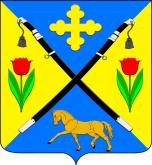 РОССИЙСКАЯ ФЕДЕРАЦИЯРОСТОВСКАЯ ОБЛАСТЬЗИМОВНИКОВСКИЙ РАЙОНМУНИЦИПАЛЬНОЕ ОБРАЗОВАНИЕ«ЗИМОВНИКОВСКОЕ СЕЛЬСКОЕ ПОСЕЛЕНИЕ»АДМИНИСТРАЦИЯЗИМОВНИКОВСКОГО СЕЛЬСКОГО ПОСЕЛЕНИЯПОСТАНОВЛЕНИЕ                    проект№ _____.09.2023                                                                                         п. Зимовники«           В соответствии с пунктами 1,2, абзацем третьим пункта 5 статьи 219 и  частью  второй  статьи 219.2  Бюджетного кодекса  Российской  Федерации                                                ПОСТАНОВЛЯЮ:1. Внести изменения в Постановление Администрации Зимовниковского сельского поселения от 29.12.2021 № 406 «Об утверждении Порядка санкционирования оплаты денежных обязательств получателей средств бюджета Зимовниковского сельского поселения Зимовниковского района и оплаты денежных обязательств, подлежащих исполнению за счет бюджетных ассигнований по источникам финансирования дефицита бюджета Зимовниковского сельского поселения Зимовниковского района».согласно приложению.2. Контроль за выполнением постановления оставляю за собой.Глава Администрации Зимовниковского сельского поселения                                                                     А.В. МартыненкоПостановление вносит сектор экономики и финансовПриложение                                                                             к постановлению АдминистрацииЗимовниковского сельского поселения	от 00.09.2023 № __ИЗМЕНЕНИЯ, вносимые в Постановление Администрации Зимовниковского сельского поселения от 29.12.2021 № 406 «Об утверждении Порядка санкционирования оплаты денежных обязательств получателей средств бюджета Зимовниковского сельского поселения Зимовниковского района и оплаты денежных обязательств, подлежащих исполнению за счет бюджетных ассигнований по источникам финансирования дефицита бюджета Зимовниковского сельского поселения Зимовниковского района».1. В приложении № 1 пункт 9 изложить в следующей редакции:«9. В случае если информация, указанная в Распоряжении, или его форма не соответствуют требованиям, установленным пунктами 3,4подпунктами 1-9 пункта 5, пунктами 6,7 и 8настоящего Порядка, ОФК не позднее сроков, установленных пунктом 3 настоящего Порядка, направляет получателю средств местного бюджета уведомление в электронной форме, содержащее информацию, позволяющую идентифицировать Распоряжение, не принятое к исполнению, а также содержащее дату и причину отказа, согласно правилам организации и функционирования системы казначейских платежей.При установлении ОФК нарушений получателем средств местного бюджета условий, установленных подпунктом10пункта 5 настоящего Порядка, ОФК не позднее 2-х рабочих дней после отражения операций, вызвавших указанные нарушения, на соответствующем лицевом счете доводит информацию о данных нарушениях до получателя средств местного бюджета путем направления Уведомления о нарушении установленных предельных размеров авансового платежа по форме согласно приложению №1 к настоящему Порядку (код формы по КФД 0504713) и (или) Уведомления о нарушении сроков внесения и размеров арендной платы по форме согласно приложению № 2 к настоящему Порядку (код формы по КФД 0504714), а также обеспечивает доведение указанной информации до главного распорядителя (распорядителя) средств федерального бюджета, в введении которого находится допустивший нарушение получатель средств местного бюджета, не позднее 10-ти рабочих дней после отражения операций, вызвавших указанные нарушения, на соответствующем лицевом счете.». О внесении изменений в Постановление от 29.12.2021 №406